Timmins Women’s Rec Hockey League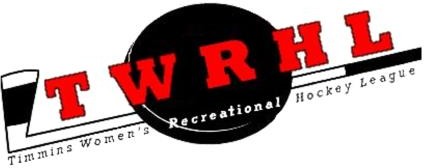 Timmins, Ontariowww.twrhl.comwomensrechockey@gmail.comPARTICIPATION WAIVERAll SPORTS, including HOCKEY, has its RISKSIn consideration of my participation in TWRHL events, I hereby acknowledge that I am aware of the risks and hazards associated with and related to organized ice hockey.RISKS: Injuries may occur from, but not limited to, strenuous cardiovascular stress, vigorous physical techniques, exerting various muscle groups, anxiety, severe injuries rendering me paralyzed, possible collisions with other participants and equipment or the boards, improper use or failure of any piece of equipment as well as traveling to and from league activities. I understand my risk of injury increases as I fatigue and it is reduced
if I follow the rules established for participation. I am aware that contact may occur and the possibility of accidental and unexpected touching exists.RESPONSIBILITY: I understand ‘organizers’ to mean: Timmins Women’s Recreational Hockey League, its directors, members, volunteers, officials, affiliates, agents, sponsors as well as the owners and operators of all facilities of league activities. I am participating voluntarily in these activities and by doing so; I agree to be responsible for injury or loss which I may receive. I release the organizers of responsibility for any claims, demands, actions or costs which might arise from my participation.INCLUSION: I acknowledge transgender females may participate in league activities and events. I agree to uphold and respect the human rights, dignity & worth of all individuals and to treat everyone equally regardless of ability, age, race, ethnicity, religious belief, sex, gender and social or economic status. I agree to oppose discriminatory behavior and report any incidence(s) to the league organizers.EQUIPMENT: I agree to be responsible for the proper use of, any damage to or loss of equipment provided by TWRHL. I agree to pay a fee if this equipment is damaged or lost and not returned to this organization. I acknowledge I am prohibited to participate in any further activities of TWRHL if I fail to return this equipment.												pg. 1Assumption of Risk & Waiver of Liability relating to the Novel CoronavirusThe novel coronavirus, COVID-19, has been declared a worldwide pandemic by the World Health Organization. It is extremely contagious and is believed to spread mainly from person-to-person contact. The Timmins Women’s Recreational Hockey League has measures in place to reduce the spread of COVID-19, however; we cannot guarantee that you will not become infected and by attending TWRHL’s events, your risk of contracting the disease is increased. I acknowledge the contagious nature of COVID-19 and voluntarily assume the risk that I may be exposed to or infected by COVID-19 by attending TWRHL’s events and that such exposure or infection may result in personal injury, illness, permanent disability and death. I understand that the risk of becoming exposed to or infected by COVID-19 while participating in TWRHL’s events may result from the actions, omissions or negligence of me and others, including, but not limited to, TWRHL’s participants, officials and volunteers. I voluntarily agree to assume all of the foregoing risks and accept sole responsibility for any injury to myself, including, but not limited to, personal injury, disability and death, illness, damage, loss, claim, liability or expense, of any kind, that I may experience or incur in connection with my participation in TWRHL’s events. I hereby release, covenant not to sue, discharge and hold harmless TWRHL, its participants, officials and volunteers, of all liabilities, claims, actions, damages, costs or expenses, of any kind, arising out of or relating to the novel coronavirus. I understand and agree that this release includes any claims based on the actions, omissions or negligence of the Timmins Women’s Recreational Hockey League, its participants, officials and volunteers, whether a COVID-19 infection occurs before, during or after participation in any TWRHL event.ACKNOWLEDGEMENT AND BINDING: I have read and understand the Terms and Conditions, the Official Rules of TWRHL and this Participation Waiver. By electronically signing this waiver, voluntarily; I agree to abide by TWRHL’s rules as governed by CARHA and Hockey Canada Policies, Terms & Conditions. I have not been suspended or expelled from any league associated with TWRHL. I understand TWRHL does not give refunds. I understand my photograph may appear on the league web site and other locations on the internet and I do not hold the organizers responsible for any misconduct of my photograph nor do I expect any compensation for it being used.Revised September 2021										pg. 2